WEST MOORS MEMORIAL BOWLING CLUB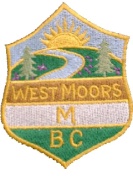 PREFERENCE FORM – 2024Member Name:  _____________________________________Contact Number..........................................................................Email Address.............................................................................This year 2024 every outdoor player is expected to do at least one Green Steward DutyPlease indicate your preference with a tick in the box below:(Please note that as the club must have sufficient cover for all activities, there is no guarantee that you will get the duty you have applied for).* Paddy is always in need of extra help, if you can spare the odd morning please put your name down so that you can be contacted, if needed. If you are not on the Bar, Kitchen or Greens duties - you will have more than one duty through the summer. Somebody needs to be present at the Club every day to answer the telephone and visitor enquiries. IT IS MEMBERS RESPONSIBILITY TO ENSURE THEIR DUTY IS COVERED. SHOULD YOU NOT BE ABLE TO DO YOUR NOMINATED DUTY, IT IS YOUR RESPONSIBILITY TO GET A REPLACEMENT. Val BurtonStewarding Co-ordinatorDUTYMORNINGAFTERNOONWEEKENDSGREEN STEWARDINGGREEN MAINTENANCE